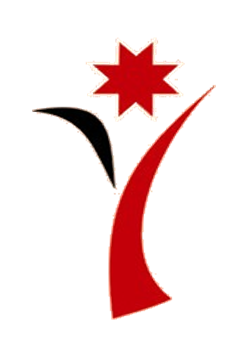 ИНФОРМАЦИОННЫЙ  ВЕСТНИКмуниципального образования«Светлянское»№ 3019 августа 2016 годаОфициальное изданиеосновано в марте 2009Удмуртская Республика, Воткинский район,село Светлое, пер. Октябрьский, д. 12016 годИнформационный вестник муниципального образования «Светлянское» издается в соответствии с Решением Совета депутатов муниципального образования «Светлянское» от 05 марта 2099 года  № 47 «Об утверждении Устава средства массовой информации на территории муниципального образования «Светлянское»».СОДЕРЖАНИЕ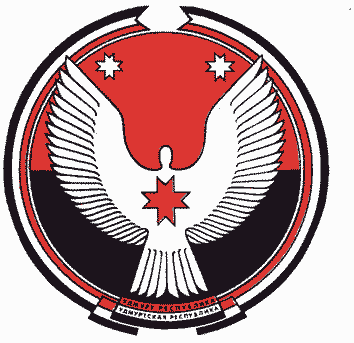 Решение  Совета депутатов муниципального образования «СВЕТЛЯНСОЕО  внесении изменений в Решение Совета депутатов муниципального образования «Светлянское» «О бюджете  муниципального образования «Светлянское»  на 2016 год     от 24 декабря 2015г. № 137Принято  Советом депутатов                                                                                                                                                                 муниципального образования                                                                                                     «Светлянское»	18 августа    2016 года                                                            1. Внести в решение  Совета депутатов муниципального образования «Светлянское» «О бюджете  муниципального образования «Светлянское»  на 2016 год  от 24 декабря 2015г. № 137 следующие изменения:1.1 в пункте 1       в п.п. 1.1        в п.п.п.1 цифры «8370» заменить цифрами «8773»       в п.п.п.2 цифры «8400» заменить цифрами «8803»        1.2.   в приложение № 1 внести изменения согласно приложению № 1 к настоящему решению;        1.3. в приложение № 6 внести изменения согласно приложению № 2 к настоящему решению;        1.4. в приложение № 7 внести изменения согласно приложению № 3 к настоящему решению. 2. Решение подлежит официальному опубликованию.ГлаваМуниципального образования«Светлянское»			                  		                         З.А. Вострокнутова        с. Светлое  18 августа   2016 года№  164Решение  Совета депутатов муниципального образования «СВЕТЛЯНСКОЕО внесении изменений в решение Совета депутатов муниципального образования «Светлянское» № 122 от 18 ноября 2011 года "Об утверждении Положения "О земельном налоге муниципального образования "Светлянское                                                                                                                    ПринятоСоветом депутатов муниципального образования "Светлянское" 18  августа 2016 годаВ связи с образованием и деятельностью на территории муниципального образования «Светлянское» народной дружины правоохранительной направленности и на основании статьи 26 Федерального закона от 02.04.2014 года № 44-ФЗ «Об участии граждан в охране общественного порядка», статьи 4 Закона УР от 23.10.2014 года № 59-РЗ «Об участии граждан в охране общественного порядка в Удмуртской Республике», Совет депутатов муниципального образования «Светлянское» РЕШАЕТ:1. Внести в Положения о земельном налоге муниципального образования «Светлянское», утвержденные решением Совета депутатов МО «Светлянское» от 18 ноября.2011 года № 122, (в редакции решений Совета депутатов МО «Светлянское»     от 06.03.2012 № 5, от 21.11.2013 г. № 68, от 18.09.2014 г. № 99, от 27.11.2014 г. № 102, от 25.12.2014 г. № 107, от 12.11.2015 г. № 134, от  12.05.2016 г. № 158) следующие изменения и дополнения:а) ввести в пункт 1 статьи 4 Положения подпункт 10 следующего содержания:«10. Члены народной дружины МО «Светлянское»;б) ввести в таблицу, предусмотренную пунктом 4 статьи 4 Положения, подпункт 20 следующего содержания:2. Настоящее Решение вступает в силу по истечении одного месяца со дня его официального опубликования.3. Опубликовать настоящее решение в информационном вестнике МО «Светлянское» и разместить его на официальном сайте МО «Светлянское» в сети «Интернет» по адресу: http:\\. с.Светлое18  августа 2016 г.№  165Руководствуясь Уставом муниципального образования "Светлянское", главой 31 «Земельный налог» Налогового кодекса Российской Федерации, часть 4 статьи 84 и пунктом 1 части 1 статьи 85 Федерального закона от 06 октября 2003 года № 131-ФЗ «Об общих принципах организации местного самоуправления в  Российской Федерации», Совет депутатов муниципального образования «Светлянское» решает:1. Внести следующие изменения в Положение  о земельном налоге   утвержденного решением совета депутатов муниципального образования «Светлянское» № 122 от 18 ноября 2011 года:1) в разделе 2  в пункте 2 подпункт  2 в столбце ставка земельного налога в % от кадастровой стоимости -«0,2» заменить на «0,3»2. Настоящее Решение вступает в силу по истечении одного месяца со дня официального опубликования и распространяется на правоотношения, возникшие с 01 января 2016 года.3. Опубликовать настоящее  решение Совета депутатов муниципального образования «Светлянское» путем его размещения на официальном сайте муниципального образования «Светлянское» в сети «Интернет» и обнародовать в Вестнике правовых актов муниципального образования «Светлянское». с.Светлое12 ноября 2015 г.№  134Решение  Совета депутатов муниципального образования «СВЕТЛЯНСКОЕО ВНЕСЕНИИ ИЗМЕНЕНИЙ В ПОЛОЖЕНИЕ О НАЛОГЕ НА ИМУЩЕСТВО ФИЗИЧЕСКИХ ЛИЦ НА ТЕРРИТОРИИ МУНИЦИПАЛЬНОГО ОБРАЗОВАНИЯ « СВЕТЛЯНСКОЕ»Принято                                                                                           Советом депутатов муниципального                                                                                                      образования «Светлянское»                                                                                                                      «18»  августа 2016 г.В связи с образованием и деятельностью на территории муниципального образования «Светлянское» народной дружины правоохранительной направленности и на основании статьи 26 Федерального закона от 02.04.2014 года № 44-ФЗ «Об участии граждан в охране общественного порядка», статьи 4 Закона УР от 23.10.2014 года № 59-РЗ «Об участии граждан в охране общественного порядка в Удмуртской Республике», Совет депутатов муниципального образования «Светлянское» РЕШАЕТ:1. Внести в Положение о налоге на имущество физических лиц на территории муниципального образования «Светлянское», утвержденного решением Совета депутатов муниципального образования «Светлянское» от «27»  ноября  2014 г. № 103(в редакции решений  Совета депутатов МО «Светлянское»  от 12.11.2015 № 129, от 12.05.2016 г. № 159),  следующие изменения и дополнения:а) ввести в пункт 1 статьи 4 Положения подпункт 4 следующего содержания:«4) члены народной дружины МО «Светлянское»;б) ввести в таблицу, предусмотренную пунктом 2 статьи 4 Положения, подпункт 4 следующего содержания:2. Настоящее Решение вступает в силу по истечении одного месяца со дня его официального опубликования.3. Опубликовать настоящее решение в информационном вестнике муниципального образования «Светлянское» и разместить его на официальном сайте муниципального образования «Светлянское» в сети «Интернет» по адресу: http:\\.Глава муниципального образования« Светлянское»						                                З.А.Вострокнутовас.Светлое18 августа 2016 г.№ 166Решение  Совета депутатов муниципального образования «СВЕТЛЯНСКОЕО внесении измененийв решение Совета депутатов муниципального образования «Светлянское»«Об утверждении Генерального плана и Правил землепользования и застройки муниципального образования «Светлянское» от 19.12.2013  года № 84Принято  Советом депутатов муниципального образования«Светлянское»18  августа  2016 года	В соответствии с градостроительным кодексом Российской  Федерации, Уставом  муниципального образования «Светлянское» и на основании протеста Воткинской межрайонной прокуратуры от 20.04.2015 № 49-2015 на решение Совета депутатов муниципального образования «Светлянское» «Об утверждении Генерального плана и Правил землепользования и застройки муниципального образования «Светлянское»» от 19.12.2013  года № 84 Совет депутатов муниципального образования «Светлянское» решает:Внести изменения  в решение Совета депутатов муниципального образования «Светлянское» «Об утверждении Генерального плана и Правил землепользования и застройки муниципального образования «Светлянское»:Статью 89 «Предельные размеры земельных участков и предельные параметры разрешенного строительства, реконструкции объектов капитального строительства» читать в следующей редакции:1. Предельные параметры в части минимальной и максимальной площади земельного участка, нормы делимости земельного участка, минимального размера земельного участка по уличному фронту, максимального процента застройки и предельной этажности объектов капитального строительства, представлены в следующей таблице:НР– Правилами не регламентируется Предельная высота   принимается  от земли до конька кровли в метрах*  параметры установлены  на  земельные  участки  для  ведения индивидуального жилищного строительства** параметры установлены  на  земельные  участки для  ведения  личного подсобного хозяйства*** Хозяйственные и вспомогательные постройки в зонах  Ж-1 и СХ-2 (для пчеловодства): предельная высота при плоской кровле –4 м, при скатной кровле – 5,5м.**** высота технических сооружений не регламентируется.Глава муниципального образования«Светлянское»						                                 З.А.Вострокнутовас.Светлое18 августа 2016 г.№ 167Адрес редакции: 427421, Удмуртская Республика, с. Светлое,  пер. Октябрьский, д. 1телефон: 76-5-37адрес эл.почты: svetlyanskoe@mail.ruПодписано в печать 19.08.2016 г.Тираж 20 экз._______________________________________________________________Отпечатано в Совете депутатов муниципального образования  «Светлянское»по адресу: 427421, УР, Воткинский район, с. Светлое,  пер. Октябрьский, д. 1№СодержаниеСтраница1Решение  Совета депутатов муниципального образования «СВЕТЛЯНСОЕО  внесении изменений в Решение Совета депутатов муниципального образования «Светлянское» «О бюджете  муниципального образования «Светлянское»  на 2016 год     от 24 декабря 2015г. № 13732Решение  Совета депутатов муниципального образования «СВЕТЛЯНСКОЕО внесении изменений в решение Совета депутатов муниципального образования «Светлянское» № 122 от 18 ноября 2011 года "Об утверждении Положения "О земельном налоге муниципального образования "Светлянское                                                                                                                    53Решение  Совета депутатов муниципального образования «СВЕТЛЯНСКОЕО ВНЕСЕНИИ ИЗМЕНЕНИЙ В ПОЛОЖЕНИЕ О НАЛОГЕ НА ИМУЩЕСТВО ФИЗИЧЕСКИХ ЛИЦ НА ТЕРРИТОРИИ МУНИЦИПАЛЬНОГО ОБРАЗОВАНИЯ « СВЕТЛЯНСКОЕ»64Решение  Совета депутатов муниципального образования «СВЕТЛЯНСКОЕО внесении измененийв решение Совета депутатов муниципального образования «Светлянское»«Об утверждении Генерального плана и Правил землепользования и застройки муниципального образования «Светлянское» от 19.12.2013  года № 841020.Члены народной дружины МО «Светлянское»Удостоверение дружинника и справку, выдаваемую командиром народной дружины МО «Светлянское», что в налогооблагаемый период гражданин действительно состоял членом народной дружины МО «Светлянское»Глава муниципального образования 
"Светлянское"   З.А.ВострокнутоваГлава муниципального образования 
"Светлянское"                                         З.А.Вострокнутова4.Члены народной дружины МО «Светлянское»Удостоверение дружинника и справку, выдаваемую командиром народной дружины МО «Светлянское», что в налогооблагаемый период гражданин действительно состоял членом народной дружины МО «Светлянское»№ строкиВид зоныЗонаКод зоныПредельные размеры земельных участковПредельные размеры земельных участковПредельные размеры земельных участковПредельные размеры земельных участковПредельные размеры объекты кап. строительстваПредельные размеры объекты кап. строительстваПре-дель-ная вы-сота  (м)№ строкиВид зоныЗонаКод зоныПлощадь земельного участка(га)Площадь земельного участка(га)Минимальный размер участка по уличному фронту (м)Максима-льный процент застройки (%) Предельная этажность Предельная этажность Пре-дель-ная вы-сота  (м)№ строкиВид зоныЗонаКод зоныМин.Макс.Минимальный размер участка по уличному фронту (м)Максима-льный процент застройки (%) Мин.Макс.Пре-дель-ная вы-сота  (м)№ строки123456789101Жилые территорииЗона застройки индивидуальными жилыми домамиИндиви-дуальные жилые домаЖ-10,06*0,10**0,25*0,50**15501311***2Жилые территорииБлокированные жилые домаЖ -10,03 из расчета на 1 блокНР10-для участков прямоуголь-ной конфигурации4-для участков иной конфигура-ции751311***3Жилые территорииПрочие объектыЖ-1Определяется проектом планировкиОпределяется проектом планировкиОпределяется проектом планировкиОпределяется проектом планировки11***4Жилые территорииЗона планируемой  жилой застройкиИндиви-дуальные жилые домаЖ-10,06*0,10**0,25*0,50**15501311***5Жилые территорииБлокированные жилые домаЖ-10,03 из расчета на 1 блок0,0610-для участков прямоуголь-ной конфигурации4-для участков иной конфигурации751311***6Жилые территорииПрочие объектыЖ-1Определяется проектом планировкиОпределяется проектом планировкиОпределяется проектом планировкиОпределяется проектом планировки11***7Территории общест-венно-деловой застройкиЗона объектов общественно-делового назначенияО-10,02-155013118Произ-водст-венные территорииЗона промышленных объектовП-10,6-3050---10Территории объектов инженерной и транспортной инфраструктурыЗона объектов инженерной инфраструктурыИ 0,01---131511Территории объектов инженерной и транспортной инфраструктурыЗона объектов транспортной инфраструктурыТ 10,01---131112Территории рекреа-цион-ного назначенияЗона природного ландшафтаР-10,02--10131113Территории рекреа-цион-ного назначенияЗона лесовР-2НРНРНРНРНРНРНРТерритории рекреа-цион-ного назначенияЗона отдыха и туризмаР-30,02-1510131114Территории сельско-хозяйст-венного исполь-зованияЗона сельскохозяй-ственных угодийСХ-1НРНРНРНРНРНРНР15Территории сельско-хозяйст-венного исполь-зованияЗона, занятая объектами сельскохозяйственного назначенияСХ-20,02-30        30 (для пчеловодства) - 35131116Территории сельско-хозяйст-венного исполь-зованияЗона дачного строительстваСХ-30,060,151530131117Территории специ-ального назна-ченияТерритории, связанные с захоронениямиСН-10,1-5070124